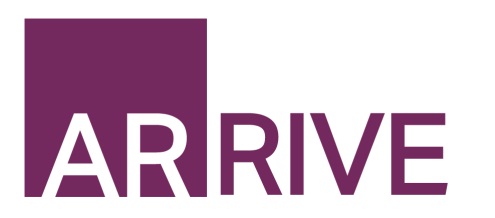 The ARRIVE Guidelines ChecklistAnimal Research: Reporting In Vivo ExperimentsCarol Kilkenny1, William J Browne2, Innes C Cuthill3, Michael Emerson4 and Douglas G Altman51The National Centre for the Replacement, Refinement and Reduction of Animals in Research, London, UK, 2School of Veterinary Science, University of Bristol, Bristol, UK, 3School of Biological Sciences, University of Bristol, Bristol, UK, 4National Heart and Lung Institute, Imperial College London, UK, 5Centre for Statistics in Medicine, University of Oxford, Oxford, UK.
The ARRIVE guidelines. Originally published in PLoS Biology, June 20101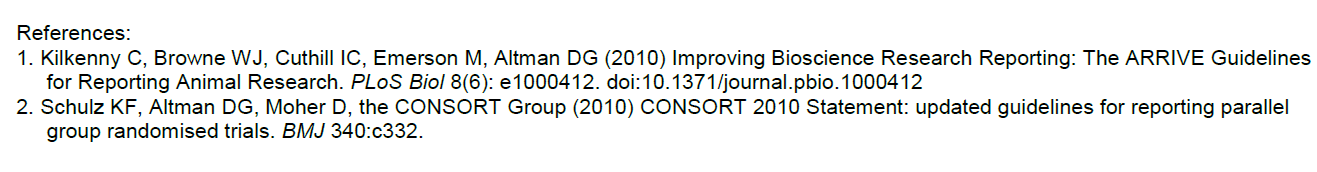 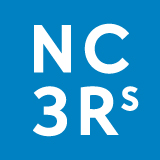 ITEMRECOMMENDATIONSection/
ParagraphSection/
Paragraph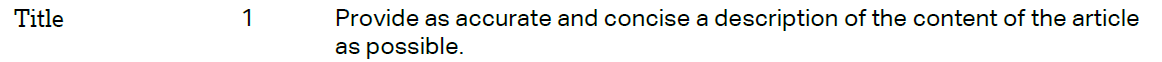 1. Title1. Title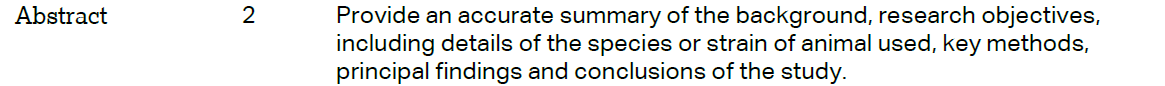 2. Abstract2. AbstractINTRODUCTIONINTRODUCTIONINTRODUCTIONINTRODUCTION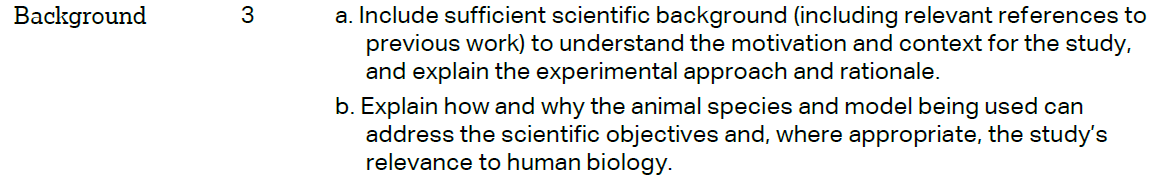 3a. Background, Paragraph 13b Background, Paragraph 23a. Background, Paragraph 13b Background, Paragraph 2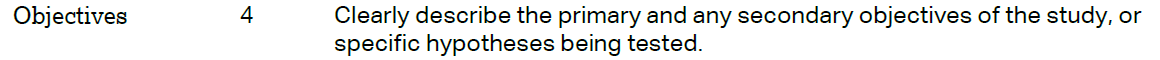 4. Objective, Last paragraph4. Objective, Last paragraphMETHODSMETHODSMETHODSMETHODS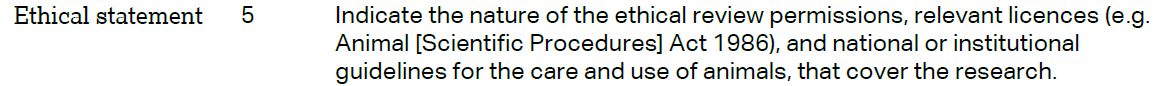 5. Methods section, experimental animals’ subsection5. Methods section, experimental animals’ subsection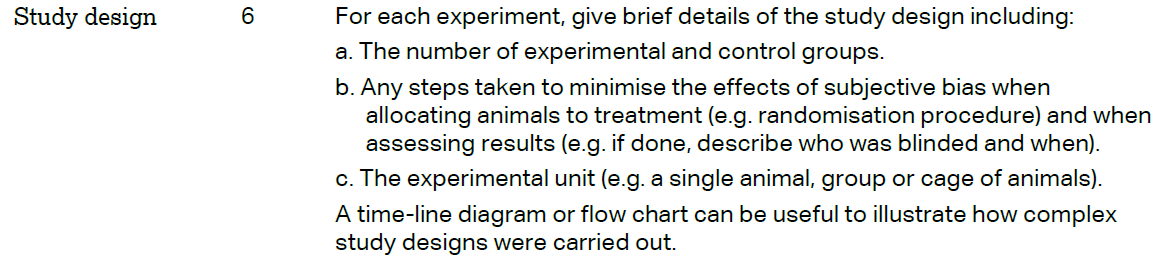 6a. Methods section, acute oral toxicity study subsection, study of sub-chronic oral toxicity subsection6b. Methods sectionAcute oral toxicity study subsectionStudy of sub-chronic oral toxicity subsectionHematological parameters subsectionBiochemical parameters subsectionHistological analysis subsection6c. Methods section Acute oral toxicity study subsection (5 females’ rats for the test group and 5 females’ rats for the control group)Study of sub-chronic oral toxicity subsection (4 groups of 8 animals per group: 4 females and 4 males). 6a. Methods section, acute oral toxicity study subsection, study of sub-chronic oral toxicity subsection6b. Methods sectionAcute oral toxicity study subsectionStudy of sub-chronic oral toxicity subsectionHematological parameters subsectionBiochemical parameters subsectionHistological analysis subsection6c. Methods section Acute oral toxicity study subsection (5 females’ rats for the test group and 5 females’ rats for the control group)Study of sub-chronic oral toxicity subsection (4 groups of 8 animals per group: 4 females and 4 males). 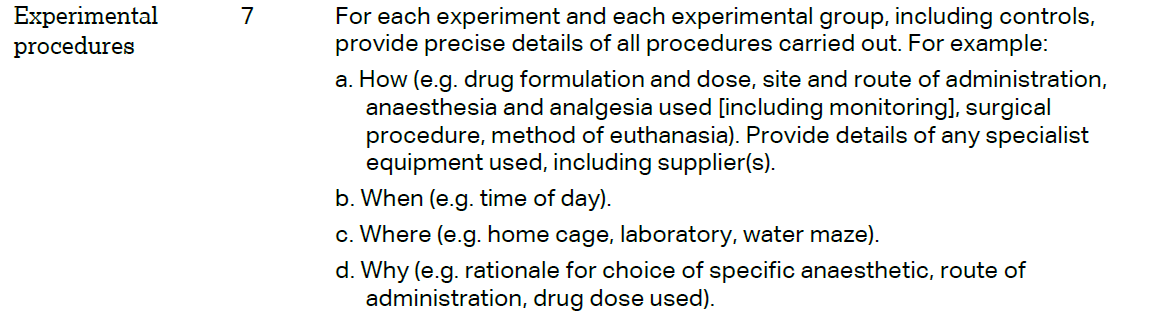 7a. Methods sectionAcute oral toxicity study subsectionStudy of sub-chronic oral toxicity subsection7b. Methods sectionAcute oral toxicity study subsectionStudy of sub-chronic oral toxicity subsection7c. Methods section, experimental animals’ subsection7d. Methods sectionAcute oral toxicity study subsectionStudy of sub-chronic oral toxicity subsection7a. Methods sectionAcute oral toxicity study subsectionStudy of sub-chronic oral toxicity subsection7b. Methods sectionAcute oral toxicity study subsectionStudy of sub-chronic oral toxicity subsection7c. Methods section, experimental animals’ subsection7d. Methods sectionAcute oral toxicity study subsectionStudy of sub-chronic oral toxicity subsection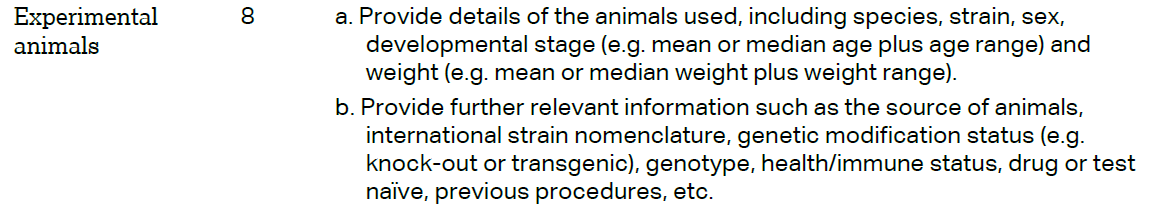 8a. Methods sectionAcute oral toxicity study subsectionStudy of sub-chronic oral toxicity subsection8b. Methods section, Acute oral toxicity study subsection (animals)8a. Methods sectionAcute oral toxicity study subsectionStudy of sub-chronic oral toxicity subsection8b. Methods section, Acute oral toxicity study subsection (animals)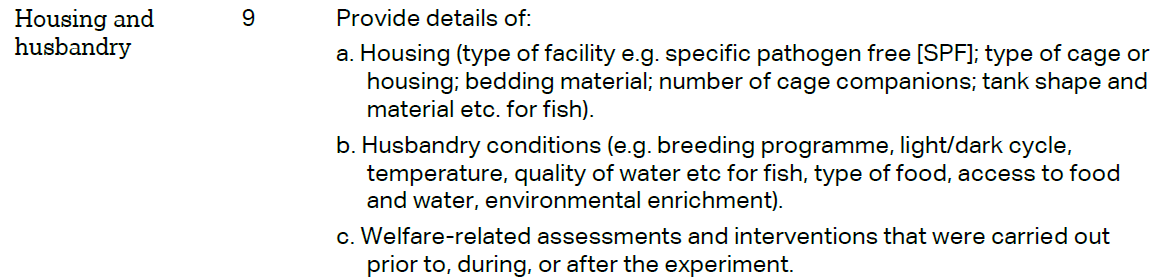 9a. Methods sectionAcute oral toxicity study subsectionSub-chronic oral toxicity study subsection9b. Methods section, experimental animals’ subsection9c. Methods section: Acute oral toxicity study subsection and Study of sub-chronic oral toxicity subsection9a. Methods sectionAcute oral toxicity study subsectionSub-chronic oral toxicity study subsection9b. Methods section, experimental animals’ subsection9c. Methods section: Acute oral toxicity study subsection and Study of sub-chronic oral toxicity subsection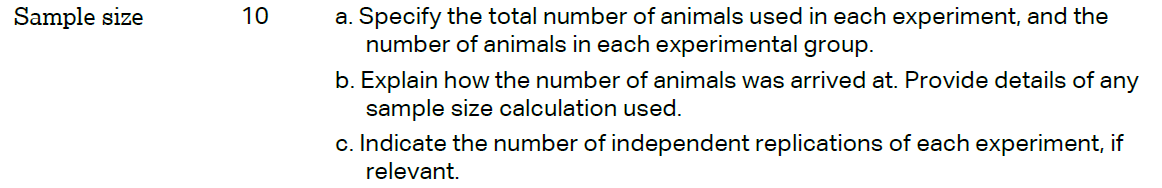 10a. Method sectionMethods section: Acute oral toxicity study subsection and Study of sub-chronic oral toxicity subsection10b. Methods section  10c. Methods section  Acute oral toxicity study subsectionStudy of sub-chronic oral toxicitysubsection10a. Method sectionMethods section: Acute oral toxicity study subsection and Study of sub-chronic oral toxicity subsection10b. Methods section  10c. Methods section  Acute oral toxicity study subsectionStudy of sub-chronic oral toxicitysubsection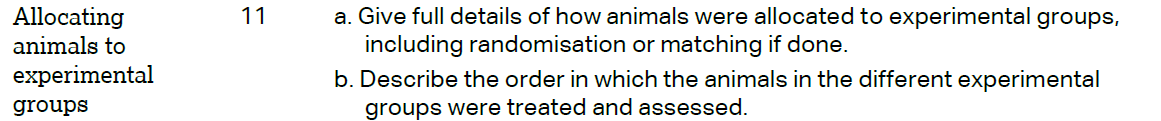 11a. Methods sectionExperimental animalsAcute oral toxicity study subsectionStudy of sub-chronic oral toxicity subsection11b. Methods sectionAcute oral toxicity study subsectionStudy of sub-chronic oral toxicity subsection11a. Methods sectionExperimental animalsAcute oral toxicity study subsectionStudy of sub-chronic oral toxicity subsection11b. Methods sectionAcute oral toxicity study subsectionStudy of sub-chronic oral toxicity subsection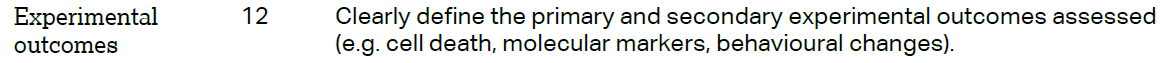 12. Methods sectionAcute oral toxicity study subsectionStudy of sub-chronic oral toxicity subsectionAssessment of Hematological parameters subsectionAssessment of Biochemical parameters subsectionHistological analysis subsection12. Methods sectionAcute oral toxicity study subsectionStudy of sub-chronic oral toxicity subsectionAssessment of Hematological parameters subsectionAssessment of Biochemical parameters subsectionHistological analysis subsection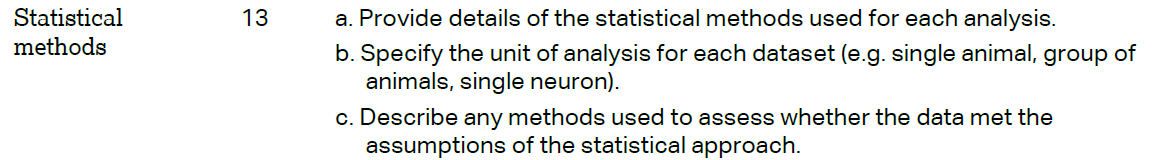 13a. Methods section: statistical analysis subsection13b. Methods section: statistical analysis subsection13c. Methods section: statistical analysis subsection13a. Methods section: statistical analysis subsection13b. Methods section: statistical analysis subsection13c. Methods section: statistical analysis subsectionRESULTS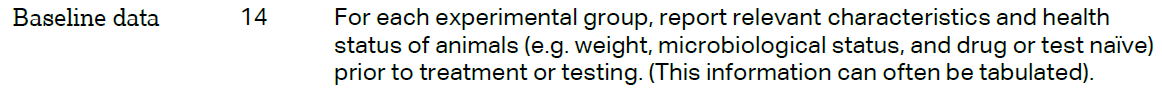 14. Results section, Tables 2-6 (dose in mg/kg); Figures 2 and 314. Results section, Tables 2-6 (dose in mg/kg); Figures 2 and 3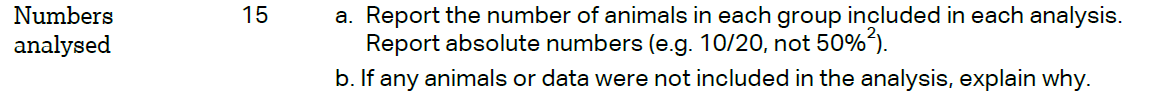 15a. Throughout results Section15b. Not applicable15a. Throughout results Section15b. Not applicable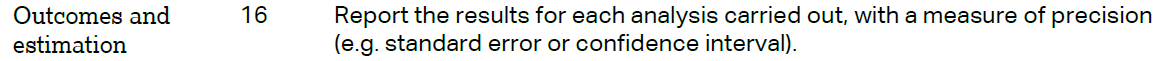 16. Results section, Tables 2-6; Figure 2-616. Results section, Tables 2-6; Figure 2-6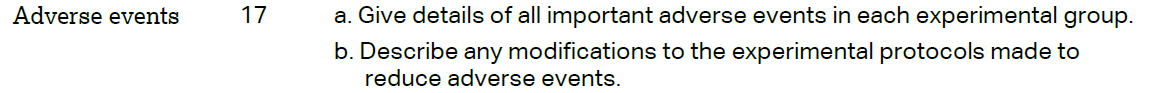 17. Not applicable17. Not applicableDISCUSSION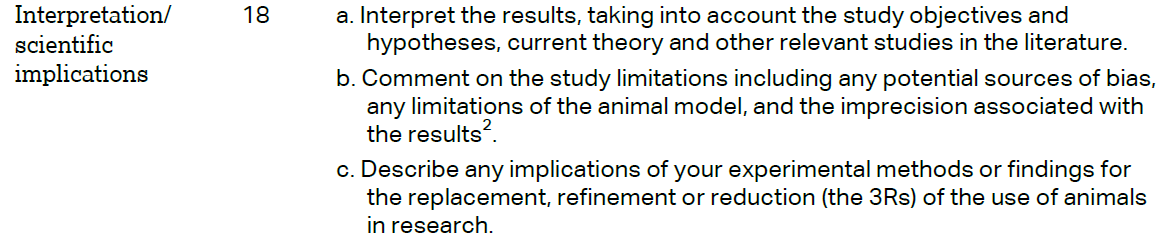 18.  Throughout Discussion Section18.  Throughout Discussion Section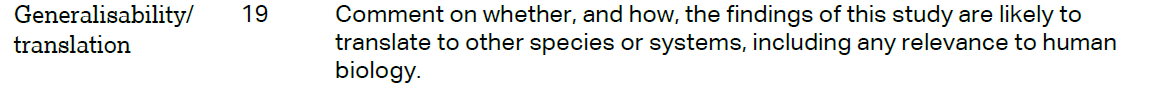 19. Not applicable19. Not applicable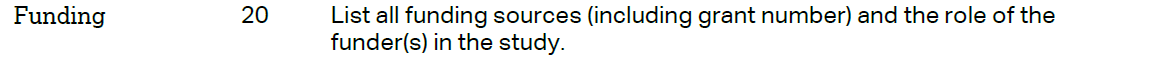 20. No funding